	Р Е Ш Е Н И Е               с. Морты            КАРАР                                                  № 60					 	« 27 » января   2017 годаОб утверждении отчета о работе органов местного самоуправления  Мортовского  сельского поселения Елабужского муниципального района Республики Татарстан за 2016 годЗаслушав выступление главы Мортовского  сельского поселения Закирова Фаиза Файзрахмановича о проделанной работе Совета и Исполнительного комитета  Мортовского  сельского поселения, депутатов сельского поселения за 2016 год, Совет Мортовского  сельского поселенияРЕШИЛ:
Отчет главы Мортовского  сельского поселения принять к сведению.Работу органов местного самоуправления Мортовского  сельского поселения   признать удовлетворительной (доклад прилагается).Информацию участкового уполномоченного Отдела  Министерства внутренних дел России по Елабужскому району о законности и правопорядке на  территории Мортовского  сельского поселения за 2016 год принять к сведению.Контроль за исполнением настоящего решения оставляю за собой.       Глава поселения                                                                 Ф.Ф.ЗакировСОВЕТ МОРТОВСКОГО  СЕЛЬСКОГО ПОСЕЛЕНИЯ ЕЛАБУЖСКОГО МУНИЦИПАЛЬНОГО РАЙОНАРЕСПУБЛИКИ ТАТАРСТАН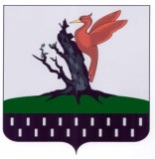 ТАТАРСТАН РЕСПУБЛИКАСЫАЛАБУГА МУНИЦИПАЛЬ РАЙОНЫ  МОРТ АВЫЛ ҖИРЛЕГЕ СОВЕТЫ 